Les origines (racines) d’AbrahamDate : Sabbat 07 mai 2022But: Montrer que rien ne peut anéantir la promesse faite par Dieu dans Genèse 3 :15 et que par l’intermédiaire d’hommes et de femmes de foi, Il fera connaître et accomplira ses desseins. Savoir: Dieu est en mesure de partir de nos échecs pour montrer sa puissance, sa bonté et réaliser ses promesses à notre égard.Sentir : Le regard compatissant de Dieu qui a choisi de nous faire confiance en nous associant à son œuvre de salut.Application : Ai-je conscience que ce que je suis et ce que je fais témoignent, auprès des autres, en faveur ou en défaveur des promesses de Dieu.Introduction : Abraham illustre la foi (Genèse 17:6) et les Écritures hébraïques se souviennent d’Abraham comme étant l’homme de foi (Neh. 9:7, 8). Dans le Nouveau Testament, Abraham est l’une des figures les plus mentionnées de l’Ancien Testament, et cette semaine, nous commencerons à voir les raisons.(Guide Moniteur d’Étude Biblique de l’École Du Sabbat Adulte, p.72). Déclaration 1: Avant Abram, la dernière fois que Dieu parla à une personne, du moins selon l’Écriture, c’était à la famille de Noé après le déluge. (La déclaration en rouge ne concerne que les moniteurs et non les élèves)Lecture biblique: Genèse 5 :1 à 6 :8 ; Genèse 11 :10 à 12 :1Méditation : Réflexion sur ces versetsQuestion : Dans la généalogie d’Adam en passant par Seth, après combien de générations Dieu prend-il la parole, selon les Ecritures, et pourquoi ?Voici le livre de la postérité d’Adam :Seth, Enosch, Kenan, Mahalaleel, Jered, Hénoc, Metuschelah, Lémec, Noé.(10 générations)Dans la généalogie de Sem après le déluge, après combien de générations Dieu prend-il la parole, selon les Ecritures, et pourquoi? Voici la postérité de Sem :Arpacschad, Schélach, Héber, Peleg, Rehu, Serug, Nachor, Terach, Abram.(10 générations)Échange sur la question : Entre membres de la classe ou entre celui qui conduit la classe unique et les étudiants (veiller à ce que les réponses viennent du texte proposé ou d’un texte biblique semblable)Application : Dans le temps qui s’écoule (chronos), Dieu suscite des occasions ou des opportunités (kairos) : Est-ce que je suis attentif aux interpellations du Seigneur ?Déclaration 2: Dieu est en mesure de partir de nos échecs pour montrer sa puissance, sa bonté et réaliser ses promesses à l’égard de l’humanité. Il est peut-être surprenant de découvrir qu’Il appelle Abraham, un Babylonien. (La déclaration en rouge ne concerne que les moniteurs et non les élèves)Lecture biblique: Genèse 11 :1-4 ; Genèse 11 :27 à 12 :9Méditation : Réflexion sur ces versetsQuestion : Quels points communs, mais aussi quelles différences y a-t-il entre ces deux groupes ?Échange sur la question : 	Entre membres de la classe ou entre celui qui conduit la classe unique et les étudiants (veiller à ce que les réponses viennent du texte proposé ou d’un texte biblique semblable)Application : Je suis invité(e)à aller au bout de mes engagements avec et pour Dieu.Déclaration 3 : Le cheminement avec Dieu demande à sortir de sa zone de confort dans un esprit de renoncement et d’abnégation. (La déclaration en rouge ne concerne que les moniteurs et non les élèves)Lecture biblique: Genèse 12 :1-3 ; Marc 8 :34 ; Actes 7 :2-6Méditation : Réflexion sur ces versetsQuestion : Le patriarche Abram, que devait-il quitter et dans quel but ? Quel type de relation entretenait-il avec Dieu, sa famille ou toute autre personne ? (prendre la pleine mesure de lekhlekha)Échange sur la question : Entre membres de la classe ou entre celui qui conduit la classe unique et les étudiants (veiller à ce que les réponses viennent du texte proposé ou d’un texte biblique semblable)Application : Qu’est-ce que Dieu m’appelle maintenant à laisser derrière moi; c’est-à-dire, quelle partie de ma vie faudrait-il abandonner pour répondre à l’appel de Dieu?Déclaration 4 : Après la tourmente de la guerre Abram reçoit une bénédiction inattendue.  (La déclaration en rouge ne concerne que les moniteurs et non les élèves)Lecture biblique : Genèse 14 :11-24 ; Genèse 12 :2-3Méditation : Réflexion sur ces versets	Question : Par qui Abram reçoit-il la bénédiction ? D’où vient celui qui bénit ? (C’est un Cananéen) Quelle est la réponse du patriarche à cette bénédiction ? D’où vient celui qui est béni (C’est un Babylonien) – Cette bénédiction reçue à quoi va-t-elle servir ?Échange sur la question : 	Entre membres de la classe ou entre celui qui conduit la classe unique et les étudiants (veiller à ce que les réponses viennent du texte proposé ou d’un texte biblique semblable)Application : Comment pourrais-je, cette semaine, en tant que personne qui sert le même Dieu qu’Abram, être une bénédiction pour les autres? Prière : Seigneur, merci de poursuivre ton projet initial qui dès la Création consiste à bénir l’humanité. Tu recherches encore des porteurs de cette bénédiction auprès de tous, comme tu l’as demandé à Abraham et à ses descendants au cours de l’histoire. L’appel est pour nous aussi. Merci de nous bénir, afin que nous apportions cette bénédiction aux autres. Amen !Conseils pratiques : Ce document contient des informations qui vous permettront de préparer au mieux l’étude de la semaine. Souvenez-vous que le moniteur de l’Ecole Du Sabbat doit aider l’étudiant : -à connaître qui est Dieu et ce qu’il a fait-à être comme Dieu en imitant son caractère, sa sainteté, son amour…-à œuvrer pour DieuVous êtes invités à animer la leçon à partir des trois étapes suivantes :Le texte biblique : Il doit pousser à la réflexion et à découvrir les principes et les valeurs contenus dans le ou les textesLa question :Celle posée par le moniteur aide l’étudiant à exprimer les principes et les valeurs qu’il a découvertsLa synthèse ou l’application : Elle aide l’étudiant à mettre en œuvre les principes et les valeurs découverts.Nous vous invitons à préparer un power-point et projeter les questions et les textes bibliques pour faciliter l’échange et l’apprentissage de celles et ceux qui ont une mémoire visuelle. Département de l’Ecole Du Sabbat 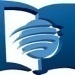 Eglise Adventiste de la GuadeloupeMail : adventistegpe.mperso@wanadoo.fr